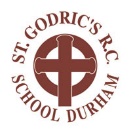 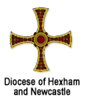 St Godric’s RC Primary School is committed to safeguarding and promoting the welfare of children and young people and expects all staff and volunteers to share this commitment.  Any offer of employment will be subject to receipt of a satisfactory DBS Enhanced Disclosure.Please note that the Childcare Disqualifications Regulations 2009 apply to this position and therefore you are required to complete the ‘disqualification by association’ declaration form.  Should you be successful in your application for this post, your appointment cannot be progressed without this declaration.Area:Essential:Desirable:Assessment:Education, Qualifications and Training Basic Literacy and Numeracy Skills First Aid CertificateWillingness to undertake further training with a particular emphasis on a Child Protection Certificate.Application FormExperiencePrevious experience of working with or caring for children aged 4-1 years.Experience of working in a school environment either in a paid or voluntary capacity.Application formReferencesInterviewKnowledge and UnderstandingAn understanding of the welfare, social and emotional needs of children.Knowledge of how to promote and safeguard the safety and welfare of children.Knowledge, understanding and commitment to play and the benefits for children.Application formInterviewAttitudes and AbilitiesAbility to:Form good relationships and to work well with colleagues as part of a team.Form supportive, responsive and positive relationships with children.Be flexible, adaptable and to act on own initiate, and to be constructive in response to issues and problems as they arise.Actively support and facilitate children’s play in the playground.Be able to establish firm and consistent boundaries in relation to children’s behaviour.Show commitment to the inclusion of all children and an understanding of, and commitment to equality of opportunity.Basic understanding of child development and learning.Application FormReferencesInterview